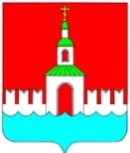 АДМИНИСТРАЦИЯ   ЮРЬЕВЕЦКОГОМУНИЦИПАЛЬНОГО РАЙОНАИВАНОВСКОЙ ОБЛАСТИ РАСПОРЯЖЕНИЕот  25.07.2014г  №  334           г. ЮрьевецОБ ОПРЕДЕЛЕНИИ МЕСТ ДЛЯ ПРОВЕДЕНИЯ ВСТРЕЧ КАНДИДАТОВ В  ГУБЕРНАТОРЫ ИВАНОВСКОЙ ОБЛАСТИ С  ИЗБИРАТЕЛЯМИ  ЮРЬЕВЕЦКОГО МУНИЦИПАЛЬНОГО РАЙОНАВ связи с предстоящими 14 сентября 2014 года выборами  Губернатора Ивановской области, на основании Федерального закона от 12.06.2002 № 67-ФЗ "Об основных гарантиях избирательных прав и права на участие в референдуме граждан Российской Федерации" администрация Юрьевецкого муниципального района,ПОСТАНОВЛЯЕТ:1. Определить места для встреч с избирателями и проведения агитационных мероприятий кандидатов в  Губернатора Ивановской области   на территории Юрьевецкого муниципального района. (Приложение)2. Уведомления организаторов агитационных мероприятий подаются и рассматриваются в порядке, установленном законодательством. 3. Опубликовать настоящее постановление в газете «Волга» и разместить на официальном сайте администрации Юрьевецкого муниципального района. 4. Контроль за исполнением настоящего  распоряжения оставляю за собой. Временно исполняющий обязанности главыадминистрации Юрьевецкогомуниципального района                                             Ю.И.Тимошенко                                                                           Приложение								к распоряжению								администрации района								№334 от 25.07.2014гПеречень специальных помещений для проведения встреч с кандидатами в  Губернаторы Ивановской области   и их доверенных лицЮрьевецкое городское поселение1. Клуб микрорайона Глазова гора, ул. Школьная, д. 152. Здание Детско-юношеского Центра, ул. Советская, д. 1113. Здание Детской школы искусств, ул. Советская, д. 57  Елнатское сельское поселение1. Здание Елнатского сельского Дома культуры, ул. Сиротина, д. 102. Здание Затонского сельского Дома культуры, ул. Пушкина, д. 12 Михайловское сельское поселение1. Здание Михайловского сельского Дома культуры,ул.Центральная ,д.3Соболевское сельское поселение1. Здание Соболевского сельского Дома культуры, ул. Полевая-3, д. 1Обжерихинское сельское поселение1. Здание Обжерихинского сельского Дома культуры, ул.Реформатского, д.262. Здание Жуковского сельского Дома культуры, ул. Сиреневая, д. 6Костяевское сельское поселение 1. Здание МУК ПСКО, д. Костяево Большое, ул. Зеленая, д. 1аПелевинское сельское поселение1. Здание Лобановского сельского клуба, д. Лобаны, ул. Волжская, д. 1а2. Здание Пелевинского сельского клуба, д. Пелевино, ул. Центральная, д. 7 